 Friedrich-Bödecker-Kreis im Land Rheinland-Pfalz und in Luxemburg e.V..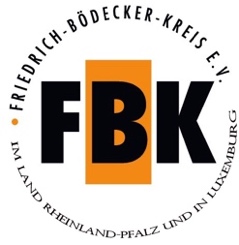 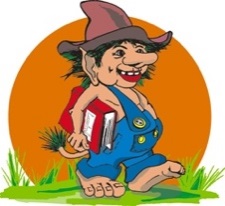  Friedrich-Bödecker-Kreis im Land Rheinland-Pfalz und in Luxemburg e.V., Vorsitzender Malte Blümke, Saarstraße 21, 54290 Trier, Tel. 0651-9941437, Handy 01776114811, Email: fbk.rpl@outlook.com, www.fbkrpl.boedecker-kreis.de                                                                                                   Trier, den 23. 8. 2021PresseerklärungSommerferiencamp im Jugendtreff mit Autor Manfred TheisenTrotz Corona-Pandemie und Flutkatastrophe führte der Jugendtreff Ehrang-Quint sein Sommerferiencamp mit dem Autor Manfred Theisen durch. 24 Jungen und Mädchen waren der Einladung von Jugendtreffleiterin Ruth Nohl gefolgt und erlebten eine spannende Ferienwoche im Naturfreundehaus Quint mit Ausflügen nach Ehrang und zum Trierer Petrisberg und Reiterhof Konz-Filzen. Das ursprünglich geplante Thema „Ab durch die Hecke – hin zum Ort der Träume“ wurde kurzerhand umgeändert, indem die Jungen und Mädchen von ihren Erfahrungen in der Corona-Zeit und der Flutkatastrophe berichteten. Durch gegenseitige Interviews  entstanden sehr authentische Berichte und Erzählungen.Der Besuch auf dem Reiterhof in Konz-Filzen und die Begegnung mit den Pferden und das Ponyreiten wurde in begeisterten Beschreibungen und Erzählungen und Videobeiträgen festgehalten. Mit dem erfolgreichen Sommerferiencamp konnte auch in schwierigen Zeiten den Kindern ein besonderes Erlebnis durch das herausragende Engagement des Jugendtreff-Teams, des Friedrich-Bödecker-Kreises mit seinem „Kultur macht stark“ – Projekt und der Zusammenarbeit mit dem Verein der Naturfreunde Quint geboten werden. Verantwortlich: Judith Peters, Friedrich-Bödecker-Kreis Foto (Malte Blümke): Das Foto zeigt die Jungen und Mädchen des Jugendtreffs Ehrang-Quint in ihrem Sommerferiencamp im Garten des Naturfreundehauses Quint mit dem Autor Manfred Theisen und dem engagierten Team des Jugendtreffs. 